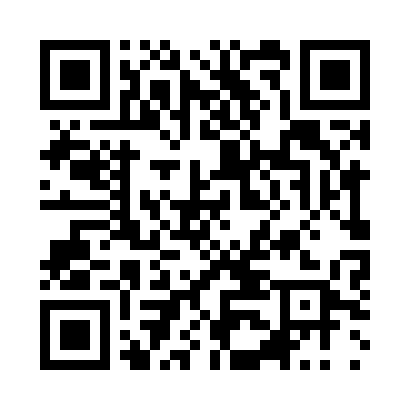 Prayer times for Akhtopol, BulgariaWed 1 May 2024 - Fri 31 May 2024High Latitude Method: Angle Based RulePrayer Calculation Method: Muslim World LeagueAsar Calculation Method: HanafiPrayer times provided by https://www.salahtimes.comDateDayFajrSunriseDhuhrAsrMaghribIsha1Wed4:156:041:056:028:089:492Thu4:136:021:056:038:099:513Fri4:116:011:056:048:109:534Sat4:096:001:056:048:119:545Sun4:075:581:056:058:129:566Mon4:065:571:056:068:139:587Tue4:045:561:056:068:149:598Wed4:025:551:056:078:1510:019Thu4:005:541:056:078:1610:0210Fri3:585:521:056:088:1710:0411Sat3:575:511:056:098:1810:0612Sun3:555:501:056:098:1910:0713Mon3:535:491:056:108:2010:0914Tue3:525:481:056:108:2110:1015Wed3:505:471:056:118:2210:1216Thu3:485:461:056:128:2310:1417Fri3:475:451:056:128:2510:1518Sat3:455:441:056:138:2510:1719Sun3:445:431:056:138:2610:1820Mon3:425:431:056:148:2710:2021Tue3:415:421:056:148:2810:2122Wed3:395:411:056:158:2910:2323Thu3:385:401:056:168:3010:2424Fri3:365:391:056:168:3110:2625Sat3:355:391:056:178:3210:2726Sun3:345:381:056:178:3310:2927Mon3:335:371:056:188:3410:3028Tue3:315:371:066:188:3510:3129Wed3:305:361:066:198:3510:3330Thu3:295:361:066:198:3610:3431Fri3:285:351:066:208:3710:35